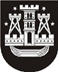 KLAIPĖDOS MIESTO SAVIVALDYBĖS TARYBASPRENDIMASDĖL KLAIPĖDOS MIESTO SAVIVALDYBĖS 2015–2018 METŲ VISUOMENĖS SVEIKATOS RĖMIMO SPECIALIOSIOS PROGRAMOS PATVIRTINIMO2015 m. kovo 26 d. Nr. T2-42KlaipėdaVadovaudamasi Lietuvos Respublikos vietos savivaldos įstatymo 103  straipsnio 1 dalimi ir Lietuvos Respublikos sveikatos sistemos įstatymo 63 straipsnio 5 punktu, Klaipėdos miesto savivaldybės taryba n u s p r e n d ž i a:1. Patvirtinti Klaipėdos miesto savivaldybės 2015–2018 metų visuomenės sveikatos rėmimo specialiąją programą (pridedama).2. Skelbti šį sprendimą Klaipėdos miesto savivaldybės interneto svetainėje.Savivaldybės merasVytautas Grubliauskas